Publicado en Madrid el 27/11/2018 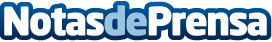 Mapanda aconseja qué hacer con la ropa de los niños cuando les queda pequeñaLa donación es una de las opciones más recomendadas. Solo en España, uno de cada tres niños viven en riesgo de pobreza y exclusión socialDatos de contacto:Sofía Regalia Nota de prensa publicada en: https://www.notasdeprensa.es/mapanda-aconseja-que-hacer-con-la-ropa-de-los Categorias: Nacional Moda Sociedad Solidaridad y cooperación Ocio para niños Industria Téxtil http://www.notasdeprensa.es